    桃園市進出口商業同業公會 函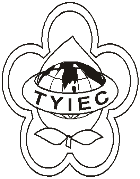          Taoyuan Importers & Exporters Chamber of Commerce桃園市桃園區春日路1235之2號3F           TEL:886-3-316-4346   886-3-325-3781   FAX:886-3-355-9651ie325@ms19.hinet.net     www.taoyuanproduct.org受 文 者：各相關會員發文日期：中華民國109年3月26日發文字號：桃貿豐字第20076號附    件： 主   旨：檢送「企業因應嚴重特殊傳染性肺災(COVID-19)疫情持續營運指引」乙份， 敬請查照。說    明：一、依據桃衛生福利部食品藥物管理署FDA食字第1091300734號函辦理。 二、為因應企業面對武漢肺炎之風險及要因應的衝擊，中央流行疫情指揮中心擬定旨揭指引及精簡版教戰帖(如附件)，提供企業依「零星社區感染」和「發生社區傳播」，進行持續營運之風險評估和因應，俾利企業能持續業務及運作。 三、另可至衛生福利部疾病管管制署網頁(首頁＞傳染病與防疫專題＞傳染病介紹＞第五類法定傳染病＞嚴重特殊傳染性肺炎＞重要指引及教材)項下「企業因應嚴重特殊傳染性肺炎(COVID-19)疫情持續營運指引」下載運用。 理事長  簡 文 豐